19. 3., SLJ, 1. del,Nadaljevanje: J. Horvat, Waitapu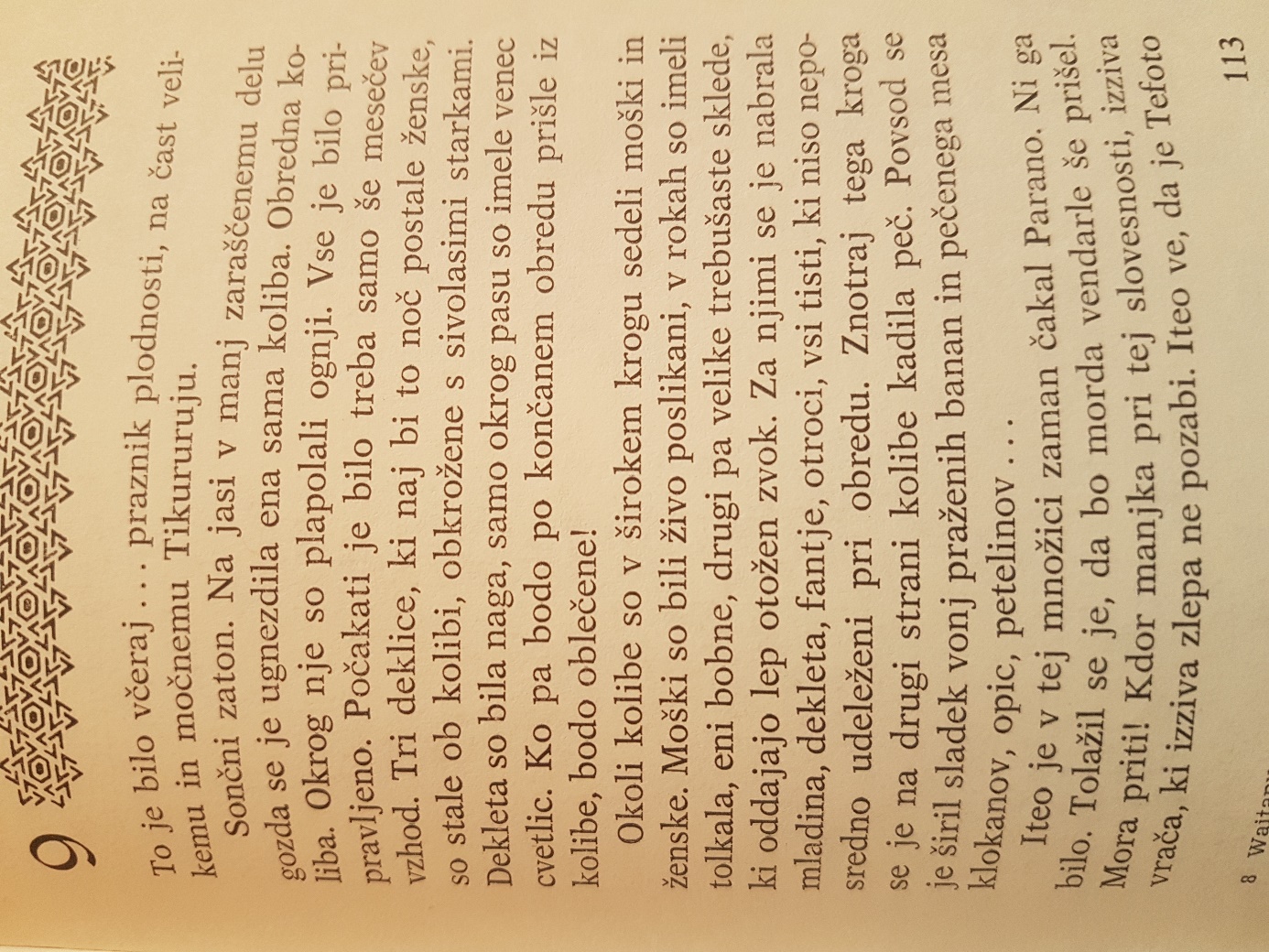 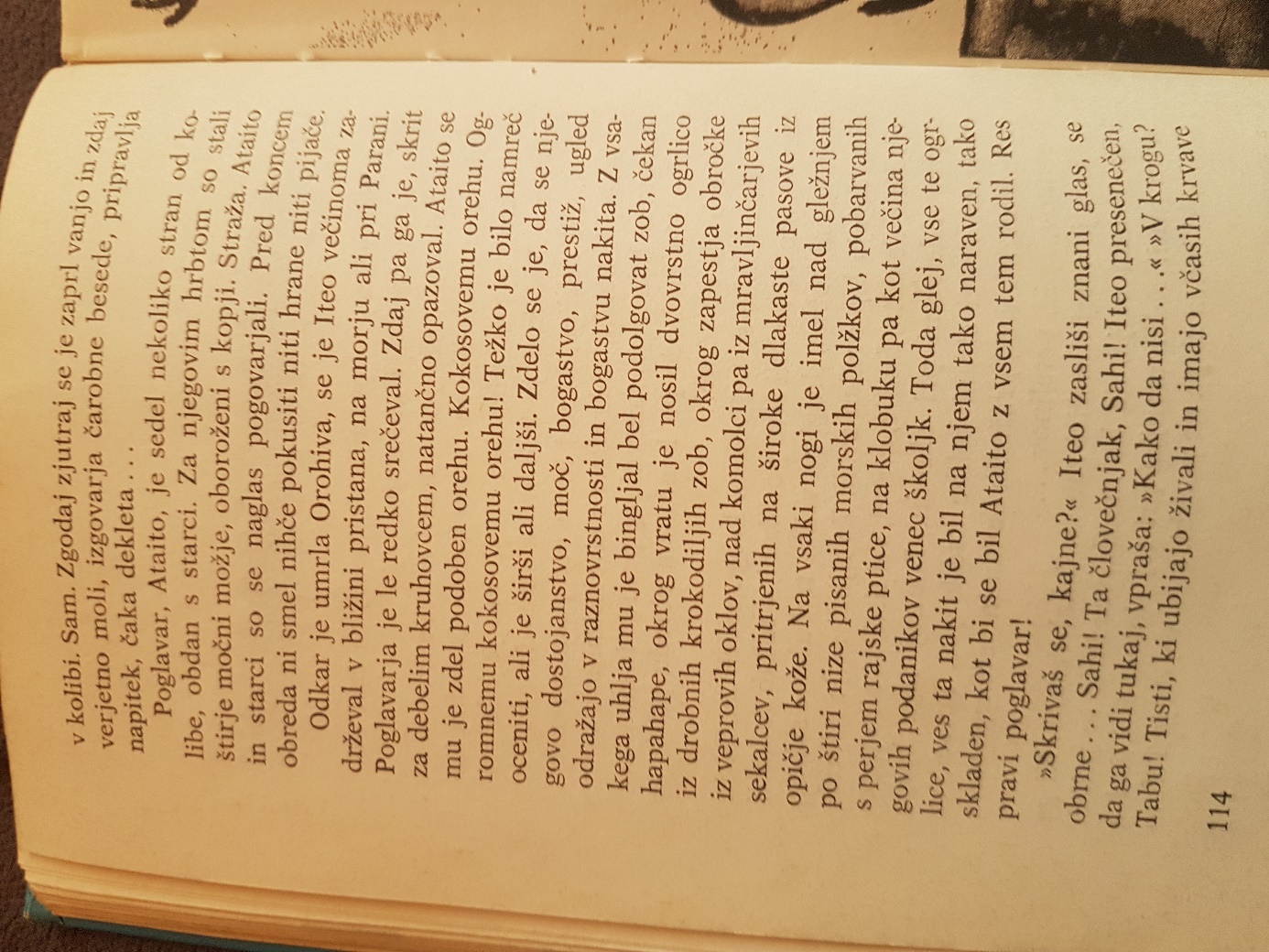 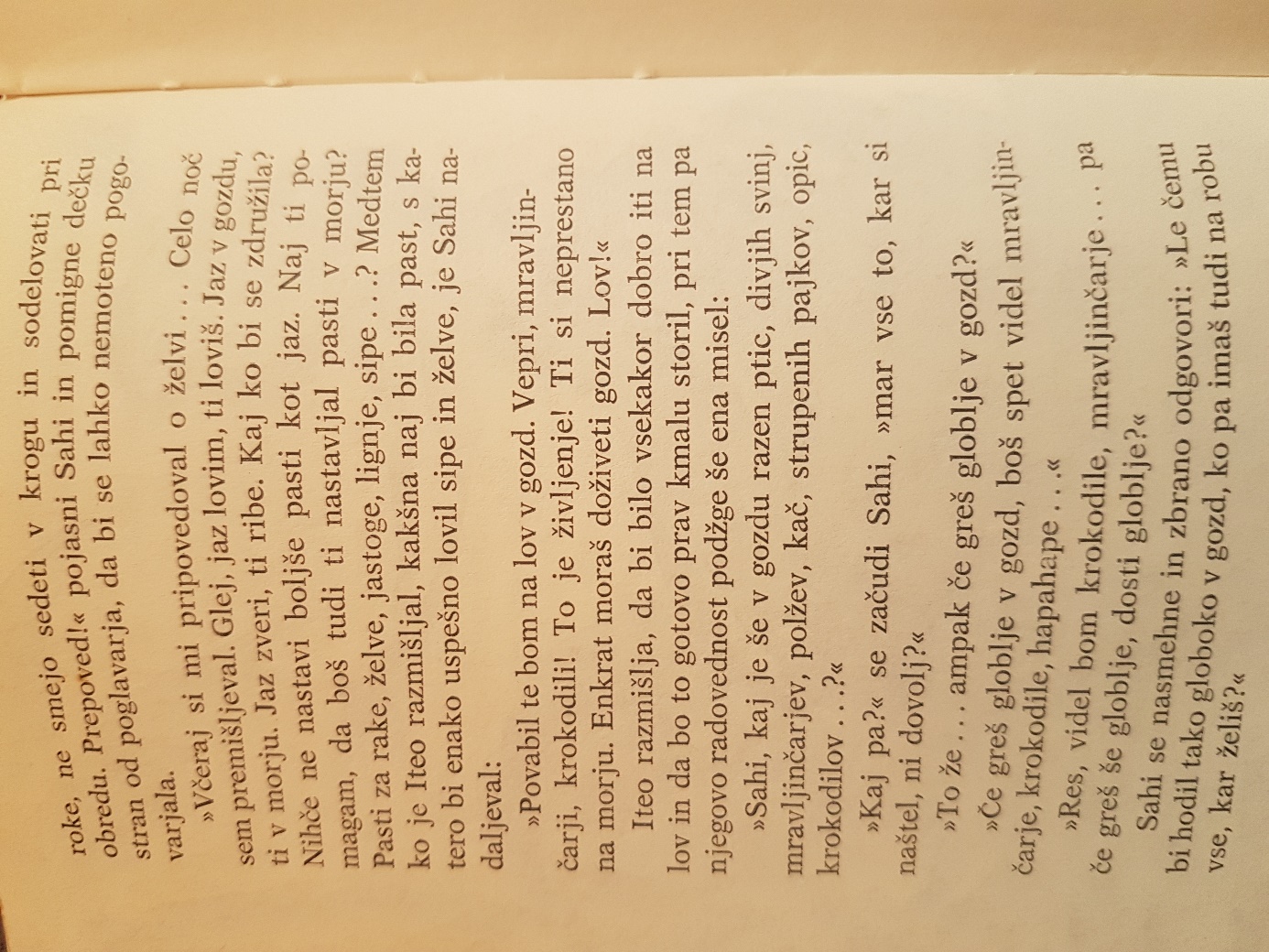 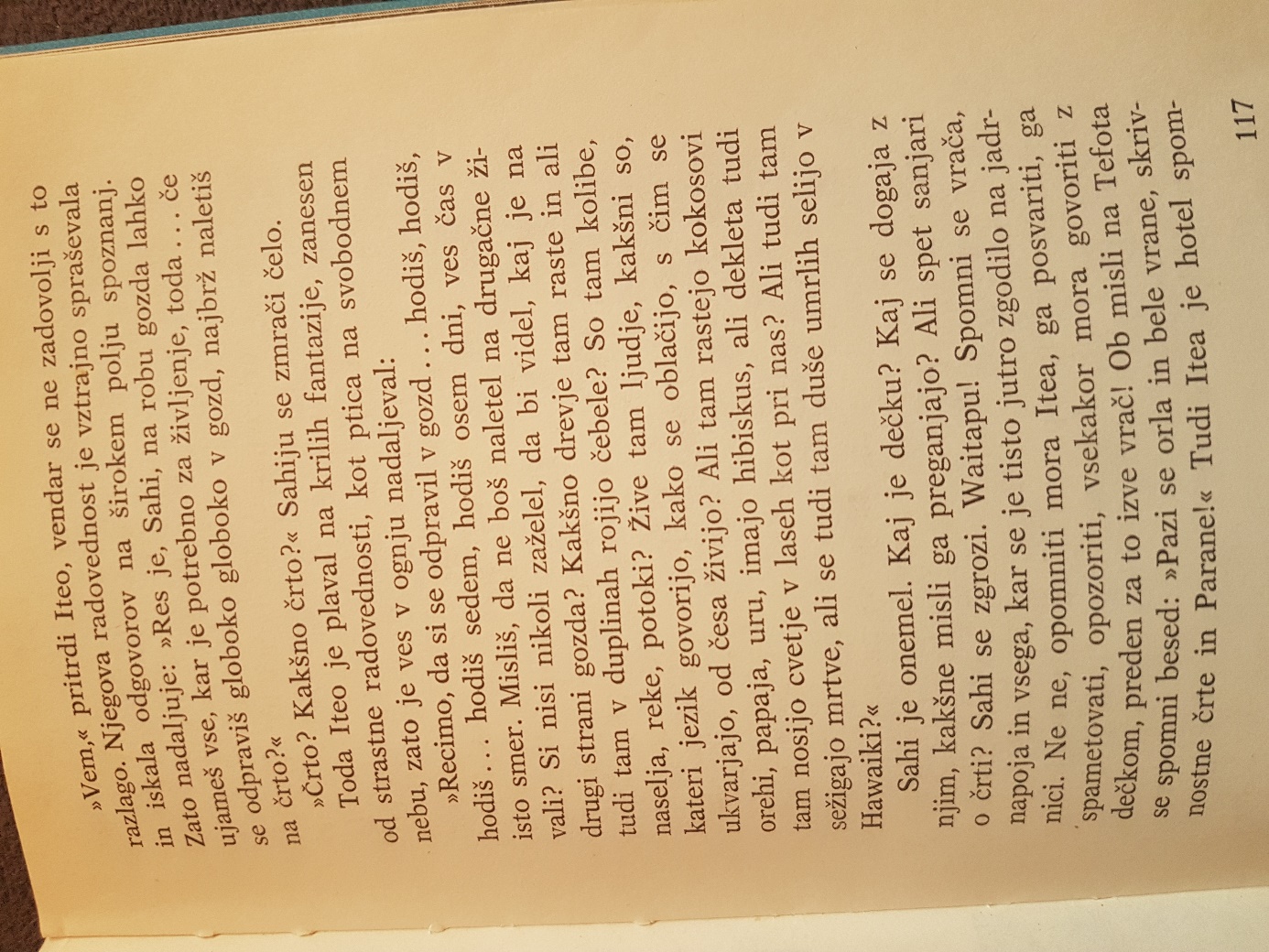 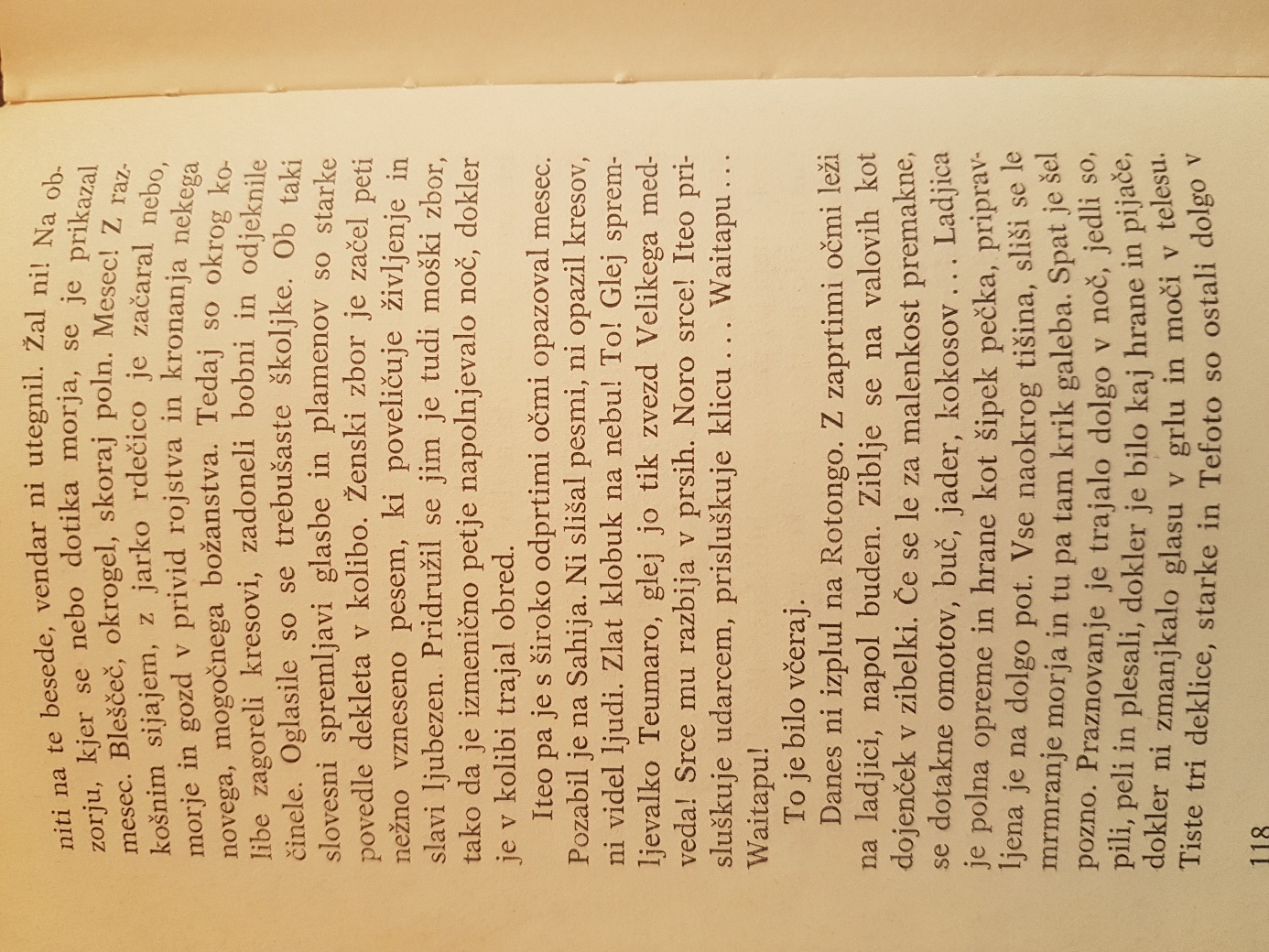 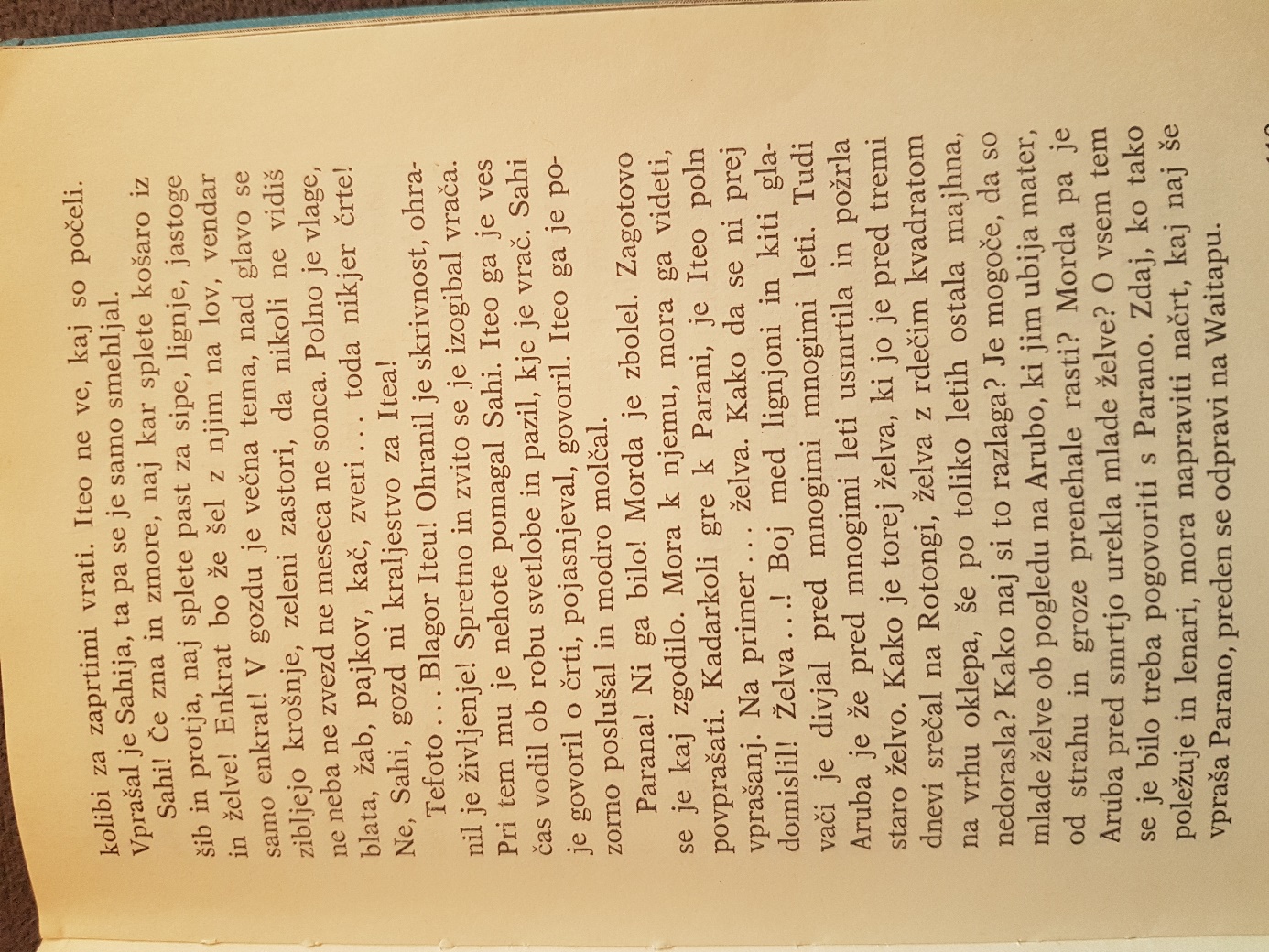 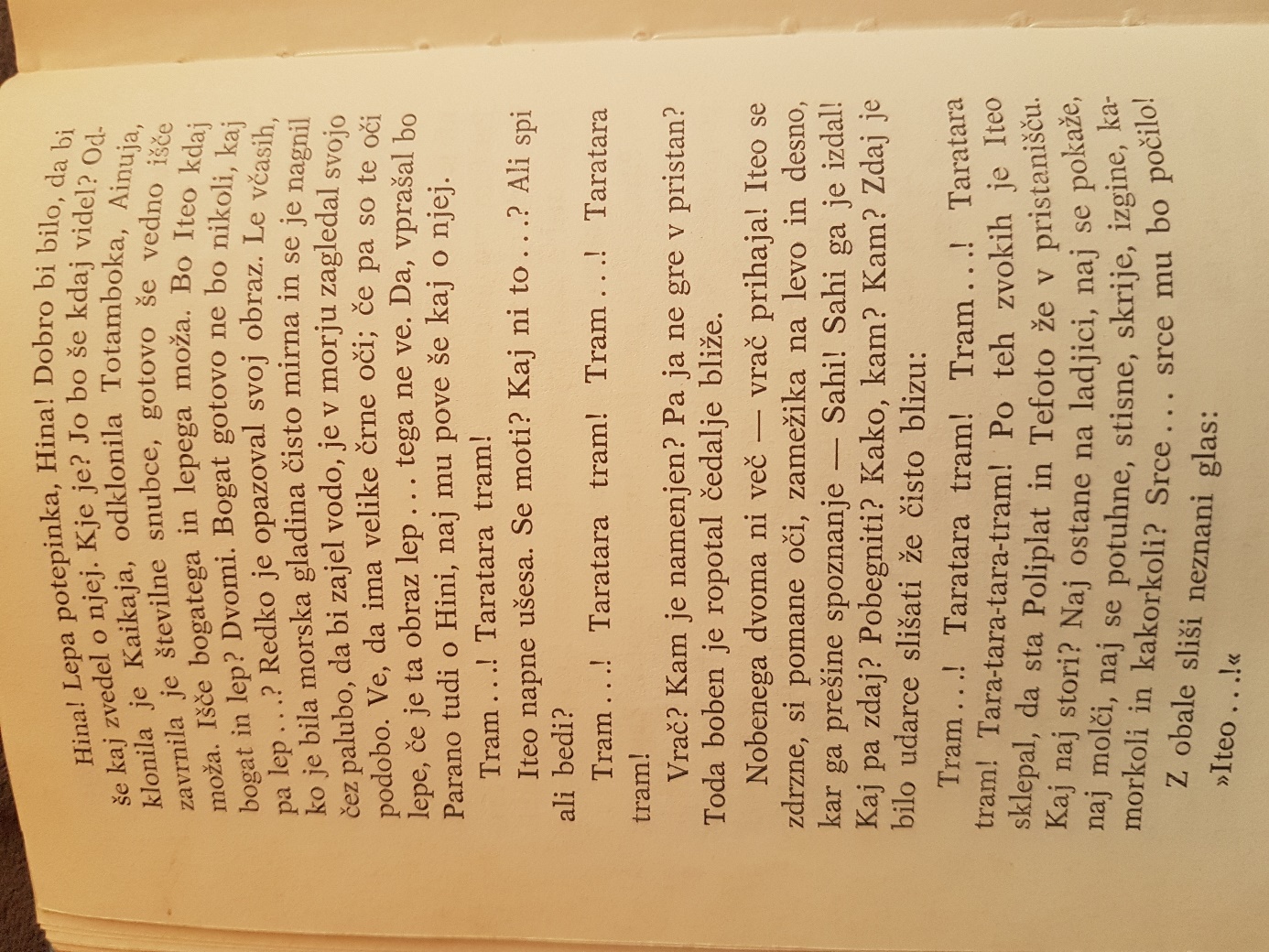 